 Мои педагогические секреты.                                                       «Воспитатель – зто волшебник,  который                                                                 открывает детям дверь  в мир взрослых,                                                         И от  того, что знает и умеет воспитатель,                                                         Зависит и то, чему и как он  научит                                                         своих воспитанников».                                                                                                  К. Гельвецкий.Профессия – одна из самых сложных, беспокойная и благородная. Педагогом  быть счастье – нам доверяют самое дорогое – Дети!С самого детства я мечтала стать учителем начальных классов. Окончив школу, я поступила в Педагогическое училище по специальности учитель начальных классов, воспитатель. По окончании училища, устроилась  на работу в детскую юношескую спортивную школу по специальности тренер преподаватель, работая на базе детского сада. Все хорошо – занятия, игры, досуги, занимали призовые места с детьми, между детскими садами в спортивных соревнованиях. Но мне хотелось все больше и больше общаться и играть с детьми.  Я для себя решила стать воспитателем.В детском саду я работаю уже семнадцать лет, с детьми младшего и старшего возраста. Очень люблю детей, а дети меня. Я для детей вторая мама, встречающая по утрам и провожая вечером маленьких детей.С чего начинается мой день? Каждый день я прихожу на работу с хорошим настроением, встречаю своих малышей с улыбкой, с приветствием. Они бегут ко мне, забыв маме сказать пока до вечера, начинают делиться своими новостями, секретами, новыми игрушками, хвастаются новой одеждой и прической, красивыми большими бантами.Мне нравиться моя работа, и огромное мое желание работать с детьми. В детском саду с детьми забываешь обо всем, переключаешься в другой мир  - мир детства. Самое главное любить детей, отдавать свою любовь, ласку, внимание. Каждому ребенку отношусь одинаково, не разделяю их, как к своему родному ребенку. Мои дети шаловливые, болтливые, набалованные, есть застенчивые и робкие, к себе дети требуют постоянного внимания. Возраст конечно трудный, и каждому ребенку необходима любовь, понимание его индивидуальности. С детьми всегда разговариваю ласково и вежливо, стараюсь довести до детей, чтобы они так же общались друг с другом. Важно ребенка похвалить за любые сделанные работы, что позволяет воспитывать у ребенка уверенность в себе, желание сделать еще. Воспитатель должен быть бдительным, внимательным и грамотно говорить, уметь работать с детьми. Я стараюсь много общаться с детьми на разные интересные темы, мои малыши очень любопытные, мои малыши – это радует меня, что им все интересно.Каждое утро и в течение дня с нами в группе живут, такие игрушки -  зайчик,      ежик, лиса, собачка, уточка, олененок. Дети рассказывают им, как они провели свой день дома, что делали, какие сказки им читали, где гуляли, какие мультфильмы смотрели, кто больше времени проводил с детьми дома. Роль игрушки исполняю я. А игрушка рассказывает детям, как она провела свой день дома, нужно выслушать ребенка до конца. Дети так мило и интересно рассказывают, нужно слушать, не перебивая, это им нравиться, когда их слушают. 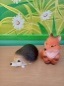 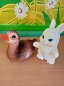 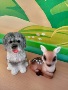 Очень часто игрушки присутствуют на занятиях, приносят интересные задания, вступают в диалог с детьми, принимают участие в играх. Детям очень нравиться общаться с ними. Они сочиняют про игрушки сказки,  маленькие рассказы, дети любят фантазировать и у них это очень хорошо получается. Перед прогулкой не все дети, любят убирать игрушки, и к нам на помощь приходит игрушка собачка «Бобик», я зову всех детей к себе, и говорю, что к нам пришла собачка «Бобик» и хочет посмотреть, как вы убираете игрушки. Дети начинают убирать быстро все игрушки вместе с собачкой «Бобик», показывая, где находится данная игрушка. Можно поиграть в игру «Найди свое место», детей надо заинтересовать. Ребята знают,  что я их люблю. Всегда рядом с ними, вместе играем, прыгаем, бегаем, рисуем, лепим, поем и танцуем. А рисуем с детьми в нетрадиционной технике «рисование свечой», получаются у нас красивые картины. Все дети любят рисовать и создавать собственные шедевры, волшебное необычное рисование свечой и гуашью на бумаге. Дети безгранично рады тому, что у них все получается и ребята хвастаются своими рисунками. Рисование в этой технике дает детям  уверенность в работе с краской, развивает воображение и мелкую моторику.  Малышам очень нравиться наносить свечой невидимые узоры, вижу, что ребенок затрудняется сразу нанести узор, тогда нам в помощь идет простой карандаш. Рисуем простым карандашом узор, потом обводим свечой, а уж потом ребенок наносит краску. Наша работа готова! Свеча материал доступный, и простой в использовании, экологически безопасный.С родителями провожу мастер – классы «Нетрадиционное рисование свечой». Родителям понравилось, они были в восторге.В своей работе использую игры для развития мелкой моторики руки, которые являются важной частью для развития детской речи, формирования навыков самообслуживания и подготовки руки к письму. Детям нравятся игры со счетными палочками (выложи геометрические фигуры, составление узоров, елка, дом, машина и т. д.). Кто скорее смотает ленту? Перепутались бусинки и пуговицы (брать пинцетом и раскладывать по коробочкам). Эти упражнения и игры расширяют кругозор и словесный запас детей, дают первоначальные математические представления и экологические знания, обогащают знания детей о собственном теле, создают положительное  эмоционально состояние, воспитывают уверенность в себе. Разучивание текстов с предметами стимулируют развитие речи, игры с прищепками тренажер, развивающий мускулатуру пальцев; прекрасный способ тренировать щипковый захват у детей.  Не зря существует выражение, что наш ум  - находится на кончиках наших пальцев. Провожу такие игры «Котенок», «Белые гуси», «Крапива» -  детям нравиться бельевой прищепкой прищеплять ногтевые фаланги пальцев рук. Я стараюсь, чтобы  мои дети были умными и способными, поэтому развиваю мелкую моторику. Я также использую игровой самомассаж, игровой самомассаж помогает естественно развиться организму ребенка, выполняя  упражнения самомассажа в игровой форме, дети получают радость и хорошее настроение. Детям нравиться массировать мягкими движениями пальцев ушки, ножки, ручки, носик, шею. Для самомассажа я подбираю музыку, чтобы детям было интересно.Во время сна дети засыпают тоже не одинаково: кто – то быстро, кто – то беспокойно, дети просят посидеть рядом, рассказать сказку. Иногда  читаю сказку, все ложимся на бочок закрываем глазки, и засыпаем. Дети хорошо засыпают под музыку, она нормализирует эмоциональное состояние. Перед сном детям я желаю добрых и приятных снов, а дети мне желают хорошей работы.С родителями установились доверительные отношения, основанные на уважение и взаимопонимание, поддерживаю доброжелательный и тесный контакт. Провожу беседы, консультации на разные темы, мастер – классы, готовлю интересные сценарии для праздников, досугов, провожу акции на разные темы, совместно с родителями показываем сказки детям. Родители с удовольствием посещают все мои мероприятия.Вечером дети, встречая родителей, делятся своими впечатлениями о проведенном дне в детском саду, приглашают в гости, чтобы показать свои игрушки и с ними поиграть дома, и говорят, что завтра придут еще. Меня очень радует, что детям нравиться, и они с желанием идут в детский сад.Детство – настоящая яркая часть жизни! Все мы хотим видеть наших малышей, счастливыми и здоровыми! Детей надо любить, какие они есть.И вот сейчас, имея уже образование и опыт работы. « Я знаю, что я не напрасно тружусь! Ведь я  - воспитатель и этим горжусь!», я могу сказать, что горжусь этой профессией. Вот и все мои секреты!